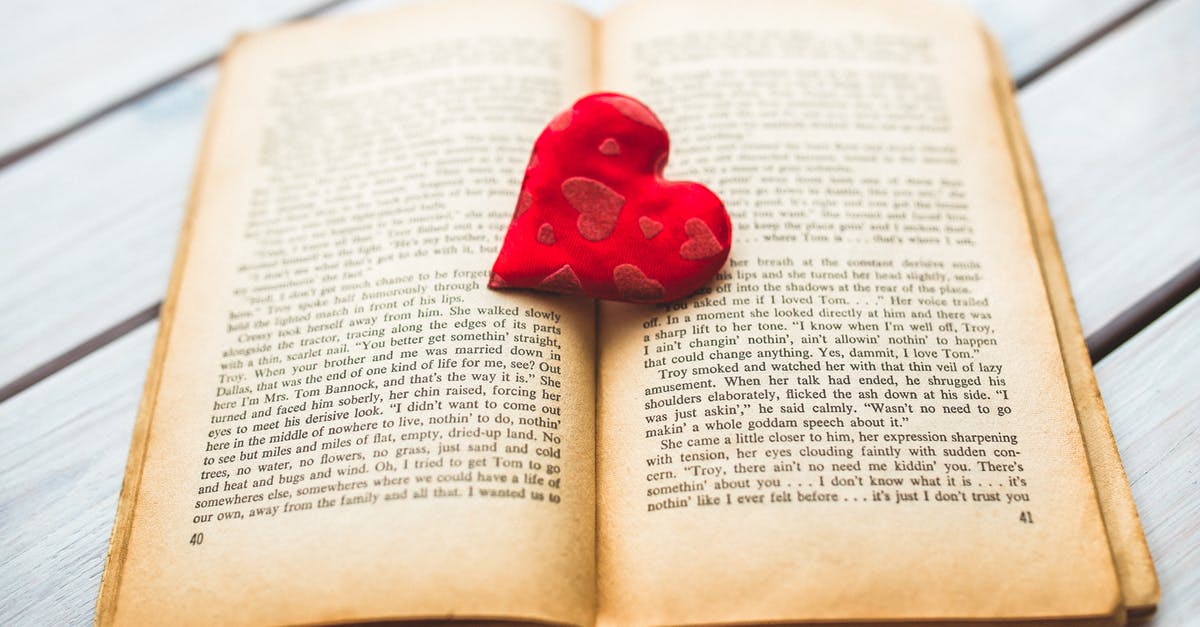 The Imagination Lab invites you this weekend,November 7th and 8th, from noon to 4 p.m.,to an open-air event on their balcony.Meet the entire collection of over 4,000 booksfor sale inside. Fifty categories! You’ll surely find a book for your collection.Covid-19 Guidelines observed.A free book from the Balcony Books to each visitor! You choose!Saturday November 7 and Sunday November 8, noon to 4The Imagination Lab 621 West Line Street, Suite 204, Bishop, Californiain the Town & Country Center across from Dwayne’s Pharmacy, downtown Bishop, California760-872-2446      www.fb.com/groups/TheImaginationLab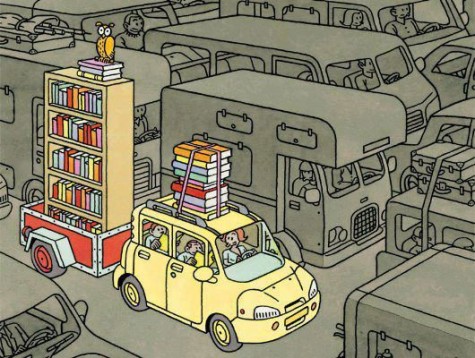 “Art and literature are deeply entangled with our understanding of the social world.”     									from The Impact Blog